TUGAS UAS KOMUNIKASI DATAWARDRIVING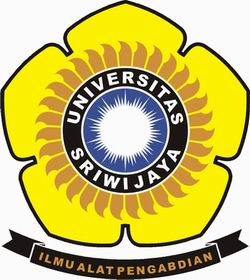 DISUSUN OLEH :		NAMA	: Ayu Anggraini		NIM		: 09011381621080SISTEM KOMPUTERFAKULTAS ILMU KOMPUTERUNIVERSITAS SRIWIJAYAPALEMBANGPendahuluan	Wifi merupakan suatu kebutuhan yang sangat diperlukan di zaman modern ini dikarenakan keinginan menggunakan internet sangat tinggi. Oleh karena itu, Wifi sangat mudah ditemukan dan kapan saja mulai dari prkantoran, perumahan, bahkan di tempat makan sekalipun.Adanya wifi ini sangat mempermudah hebutuhan internet harian tetapi ada kalanya wifi ini disalah gunakan oleh beberapa kalangan.	Salah satu cara untuk mengetahui dengan mudah lokasi Wi-Fi adalah dengan menggunakan teknik WARDRIVING. Teknik ini bertujuan untuk mendapatkan informasi – informasi dari jaringan wifi disekitar. Tetapi, teknik ini juga sering kali didapati sedang disalahgunakan oleh kalangan tertentu. Umumnya, teknik ini digunakan untuk memetakan lokasi wifi didaerah tertentu.	Pemetaan Wi-Fi bertujuan untuk mengetahui Wi-Fi didaerah tertentu. Oleh akrena itu, biasanya orang – orang tertentu yang memiliki tugas untuk memetakan Wi-Fi lah yang memerlukan teknik Wardriving ini. Beberapa kalangan juga menggunakan teknik ini untuk kejahatan seperti Hacking yang akan merugikan pihak tertentu.Pokok BahasanBeberapa hal yang perlu diketahui dalam melakukan Wardriving :Wardriving	Wardriving sendiri merupakan kegiatan untuk mendapatkan informasi Wi-Fi didaerah tertentu dan melakukan pemetaan Wi-Fi tersebut. Wardriving umumnya digunakan oleh bagian – bagian yang bekerja untuk memetakan. Namun, terkadang Wardriving ini juga disalah gunakan oleh beberapa kalangan dengan tujuan kejahatan.Wiggle	Wiggle sendiri merupakan salah satu nama Tools yang digunakan untuk melakukan Wardriving. Kenapa menggunakan Tools ini? Tools ini selain mudah digunakan, juga compatible hampir diseluruh perangkat Android. Karena Tools ini bisa digunakan di Smartphone, ini sangat memudahkan proses Wardriving untuk memetakan Wi-Fi tetapi juga semkin memudahkan kalangan tertentu untuk melakukan kejahatannya.Google Earth	Google Earth merupakan tools yang digunakan untuk melihat hasil dari proses Wardriving tersebut. Tools ini juga sangat mudah untuk digunakan dan memiliki versi Pro untuk digunakan secara umum.GPS	GPS merupakan hal terpenting dalam proses Wardriving. GPS sangat diperlukan untuk mengetahui lokasi saat ini agar proses Wardriving juga menjadi lancar. Apabila tidak ada GPS, maka proses Wardriving juga akan terganggu diakibatkan pemetaan tidak mengetaui dimana lokasi yang ingin dipetakn tersebut. Oleh akrena itu, GPS ini lah yang menjadi kunci utama melakukan Wardriving.Alat dan Bahan 	Alat – alat dan bahan yang digunakanSmartphoneWigleGoogle EarthGPSAkun Wigle.netPercobaan	Untuk melakukan percobaan, pilihlah daerah yang akan dituju terlebih dahulu. Untuk contoh, pada percobaan ini daerah yag digunakan adalah RS. Siti Khadijah menuju Jl.Padang Selasa Bukit Besar. Dalam melakukan proses ini, diharapkan berkendara secara pelan pelan dikarenan Wiggle memerlukan waktu untuk mendapatkan SSID Wi-Fi disekitar. Apabila telah selesai melakukan Wardriving, upload file dengan ekstensi .kml ke website wigle.net lalu download lah kembali file yang telah diupload tadi untuk di import dengan Google Earth.Hasil dan Analisa 	Hasil proses Wardriving dari RS. Siti Khadijah menuju Jl. Padang Selasa Bukit Besar akan terlihat seperti berikut :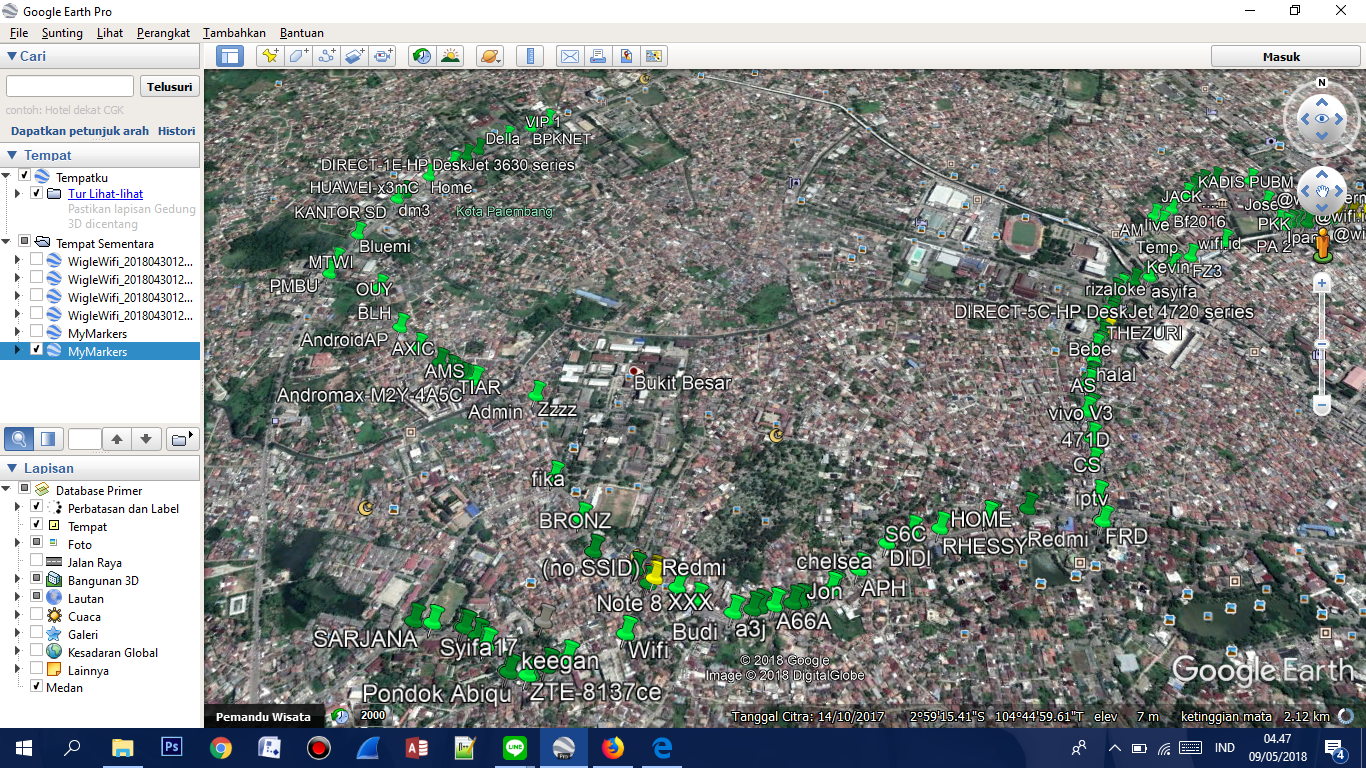 Pada Gambar tersebut terlihat seperti Pin yang berwarna hijau dan kuning. Pin hijau menunjukkan bahwa kekuatan Wi-Fi tersebut sangat cepat sedangkan yang berwarna kuning menunjukkan Wi-Fi tersebut sudah cukup cepat untuk digunakan. Apabila pin berwarna merah, menunjukkan bahwa kecepatan Wi-Fi tersebut sangat rendah dan apabila pin berwarna abu – abu maka Wi-Fi tersebut sedang dinon-aktifkan.KesimpulanKesimpulan yang didapatkan adalah sebagai berikut :Warna setelah pemetaan menunjukan kekuatan sinyal dari Wi-Fi tersebut.Wigle compatible hampir di seluruh perangkat Android